МОДАЛЬНАЯ ГАРМОНИЯ У ПРОКОФЬЕВА II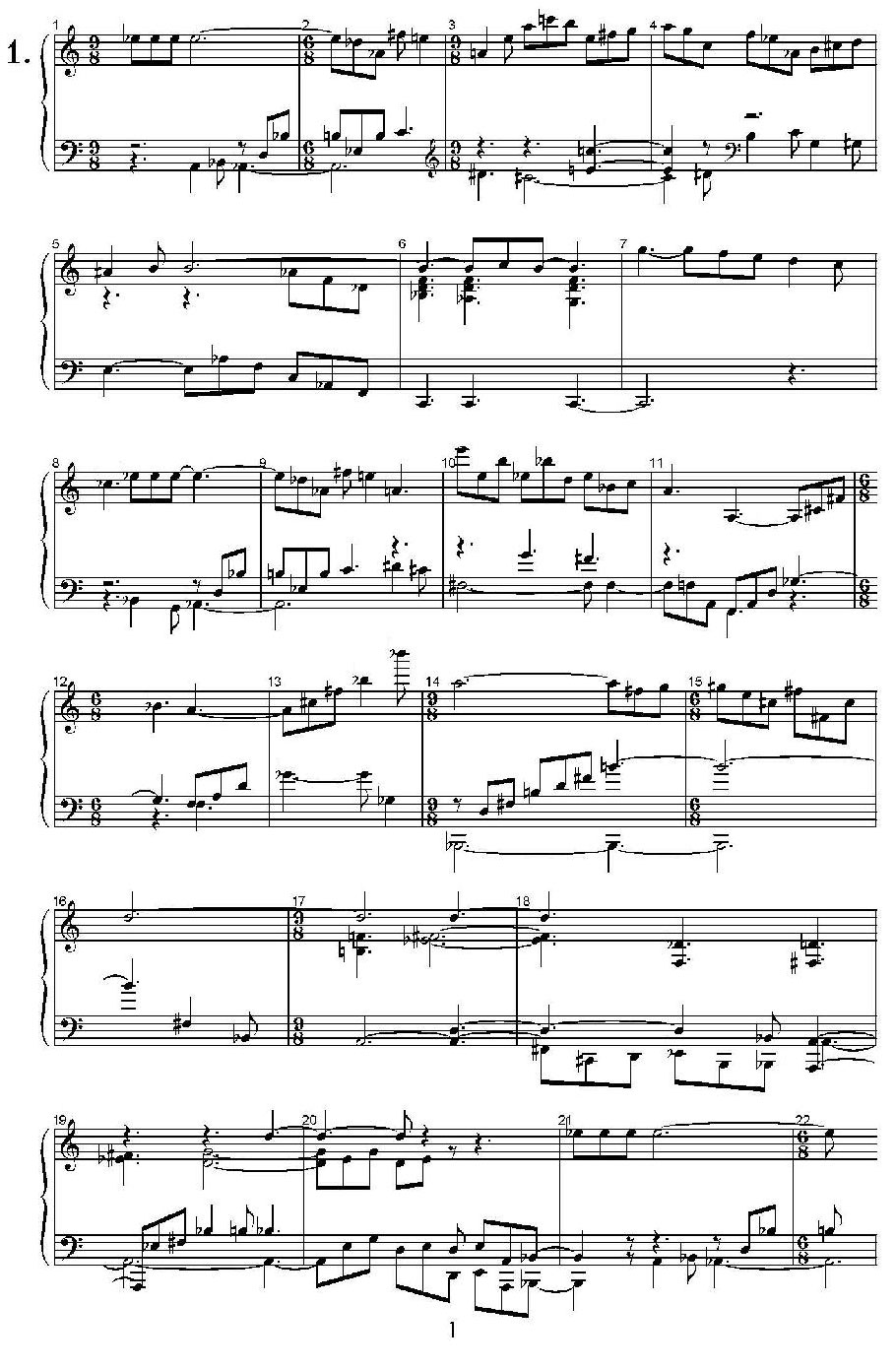 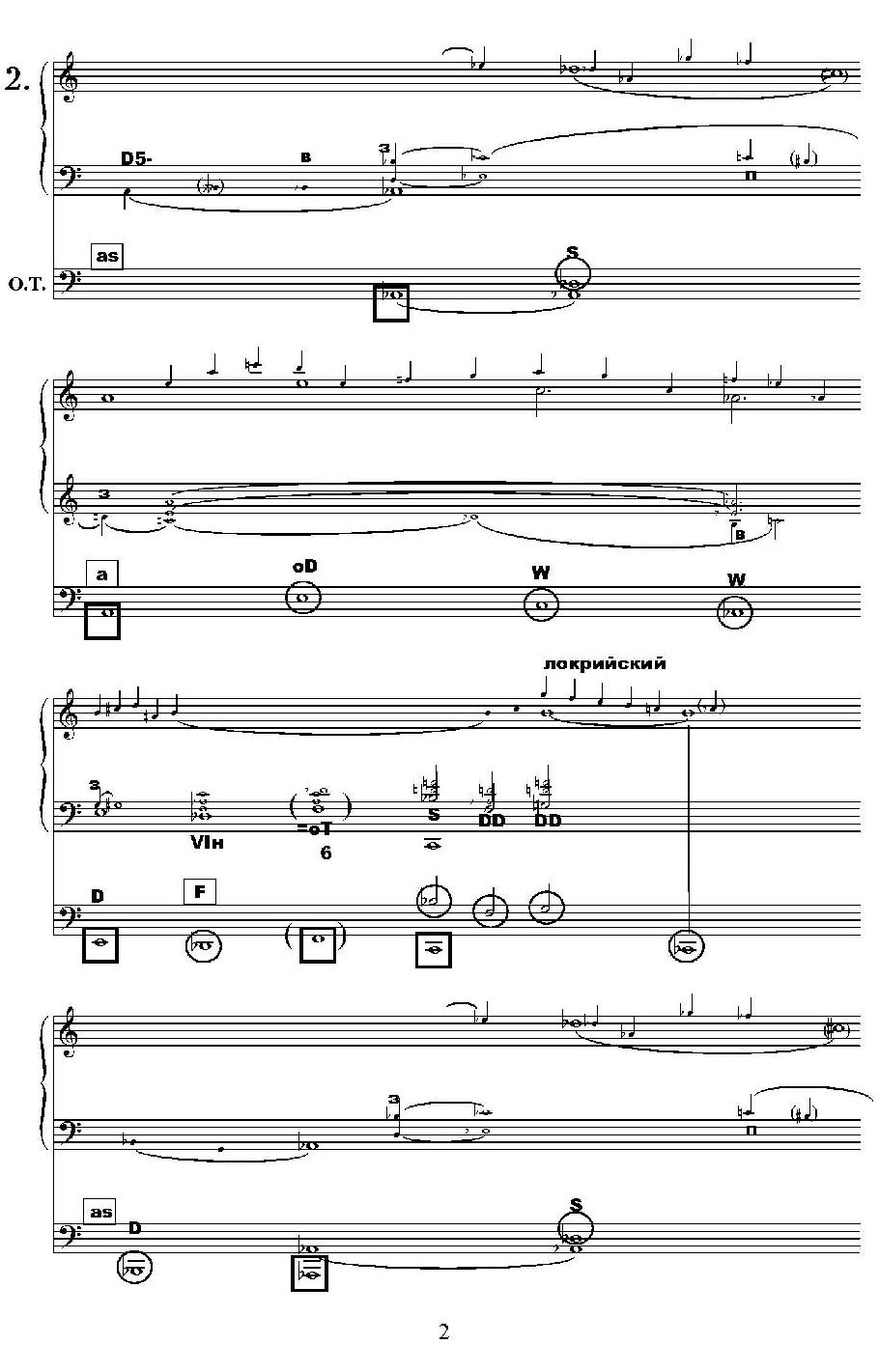 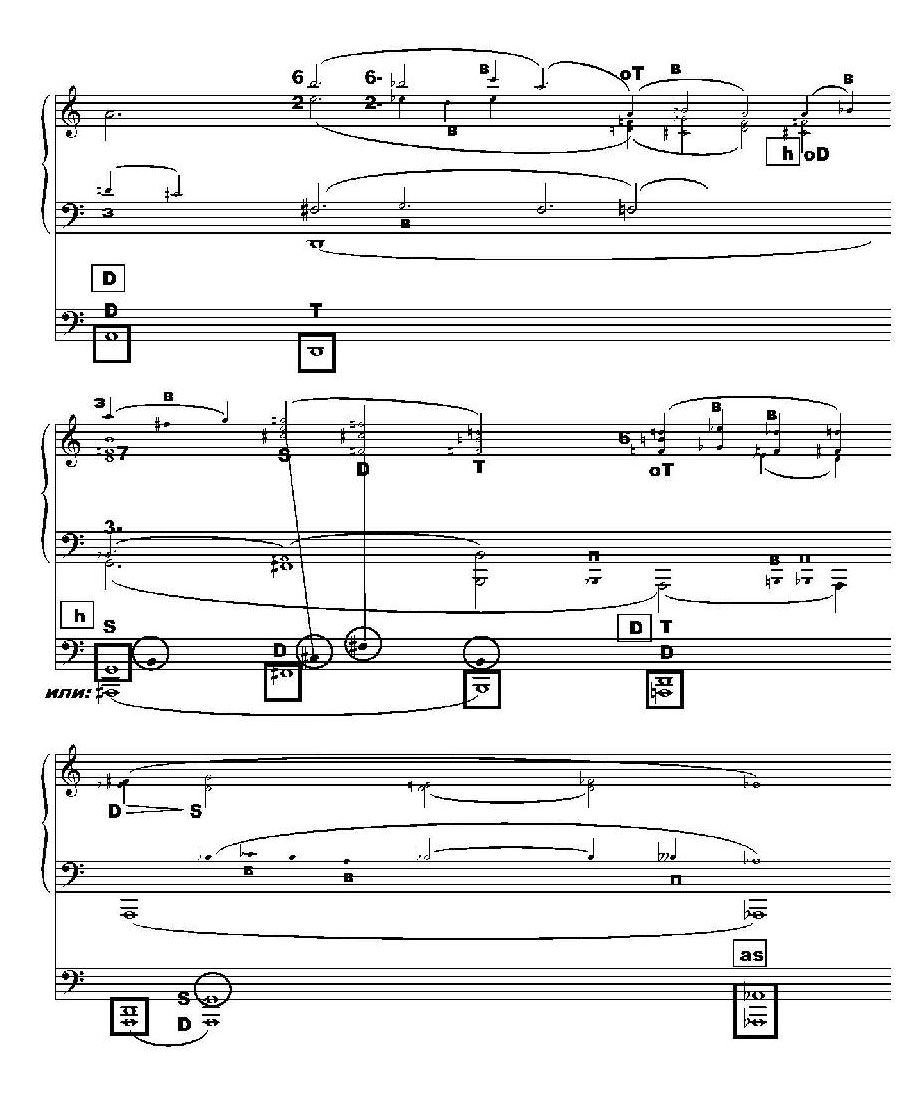 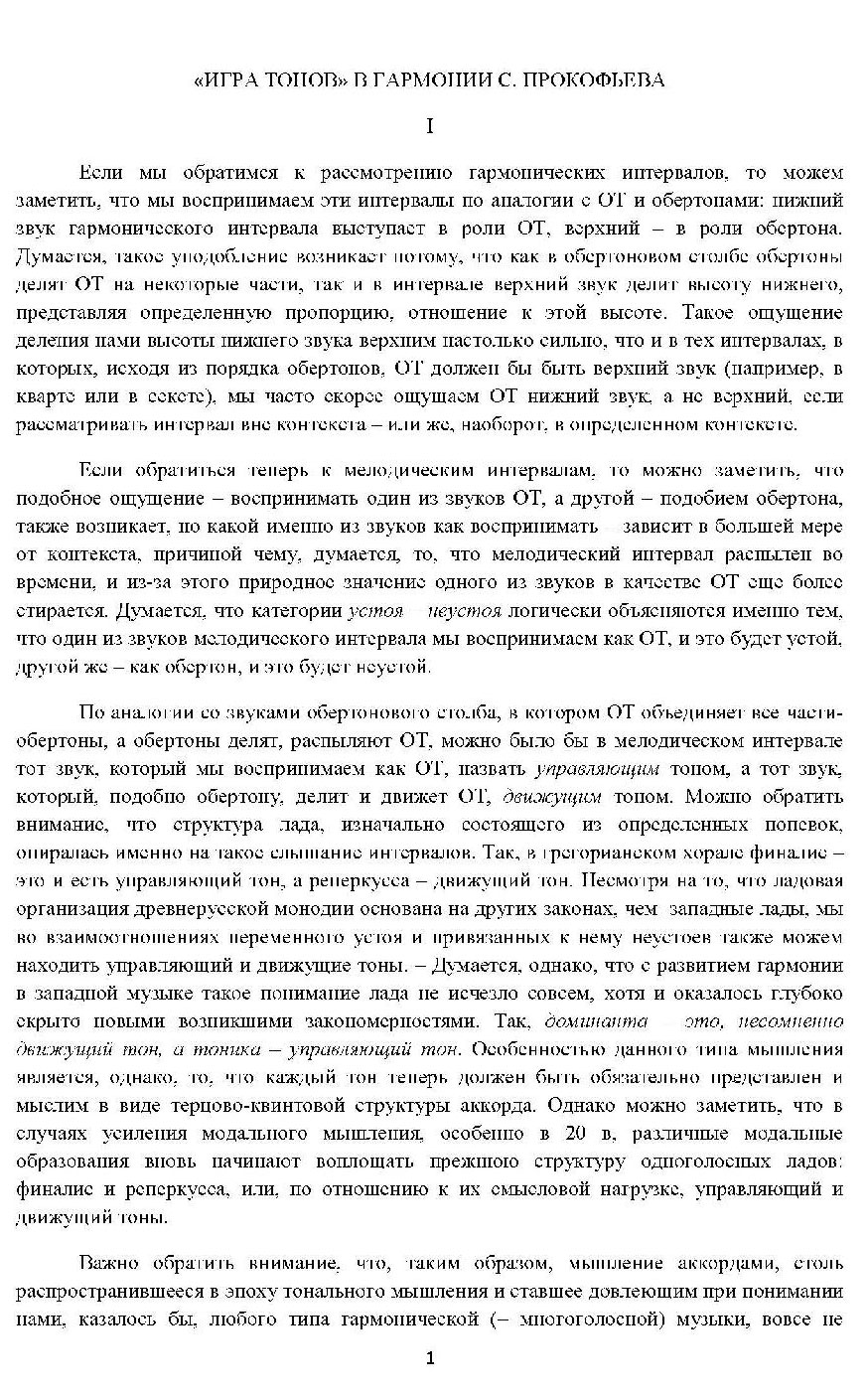 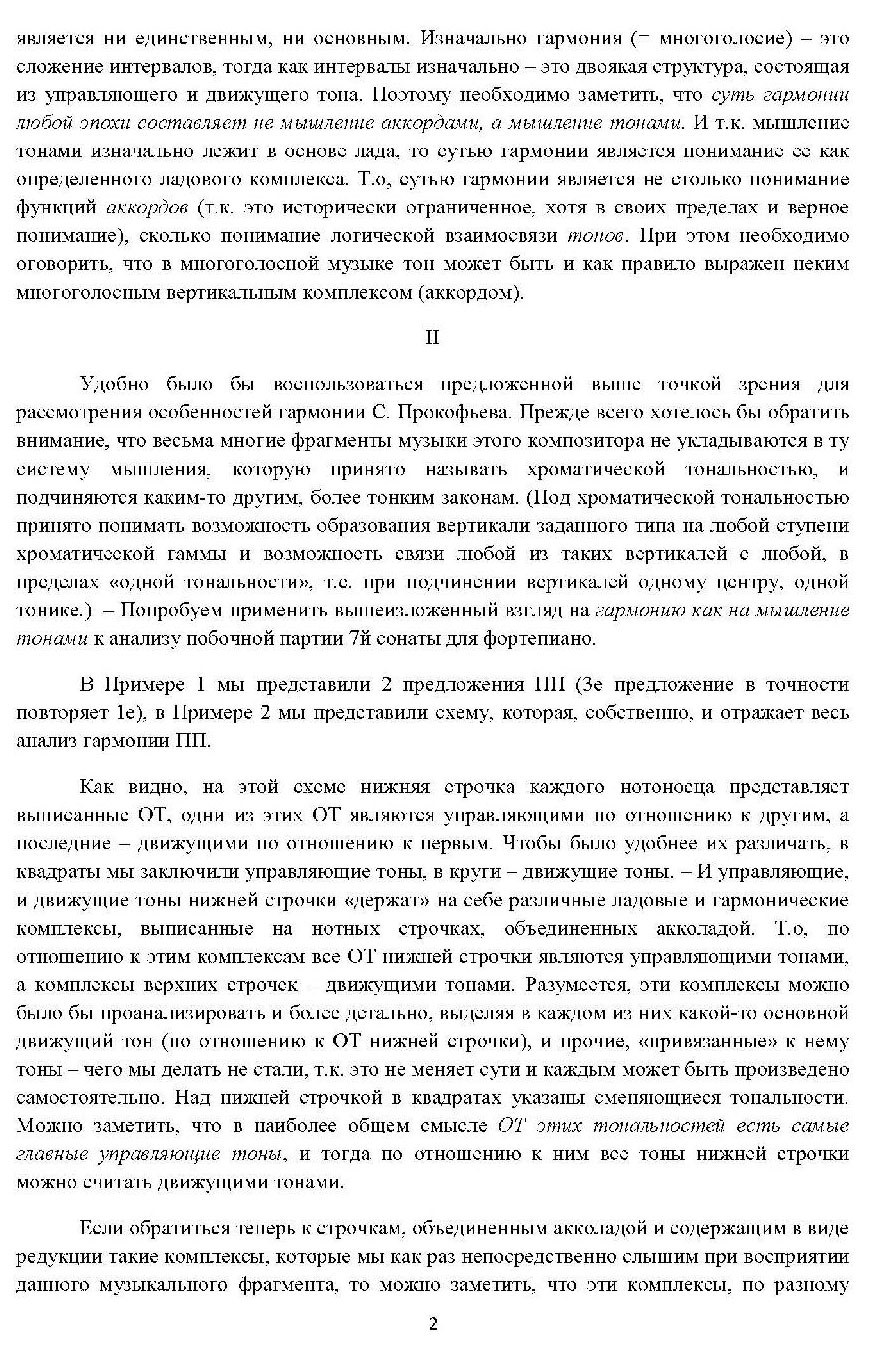 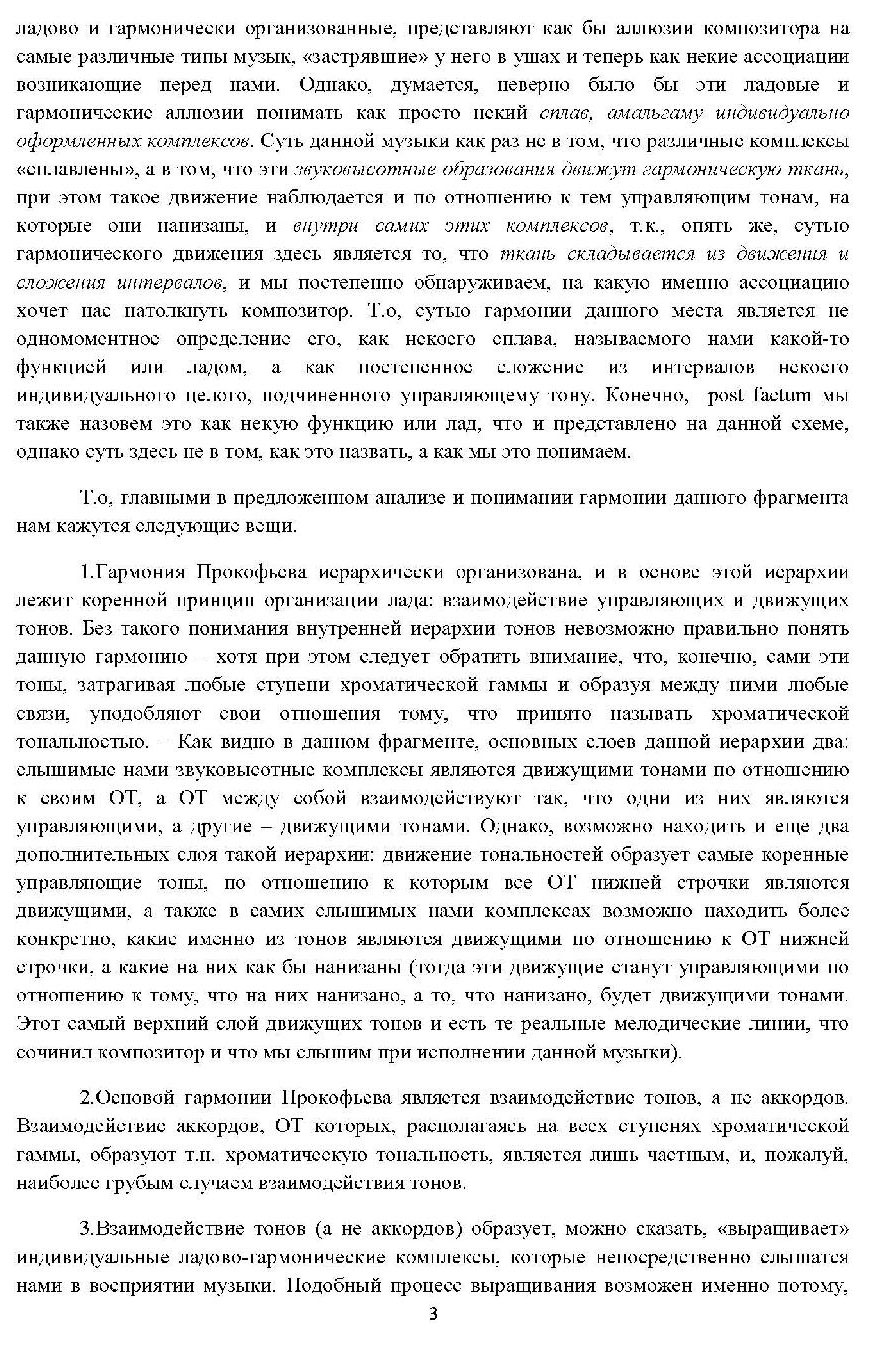 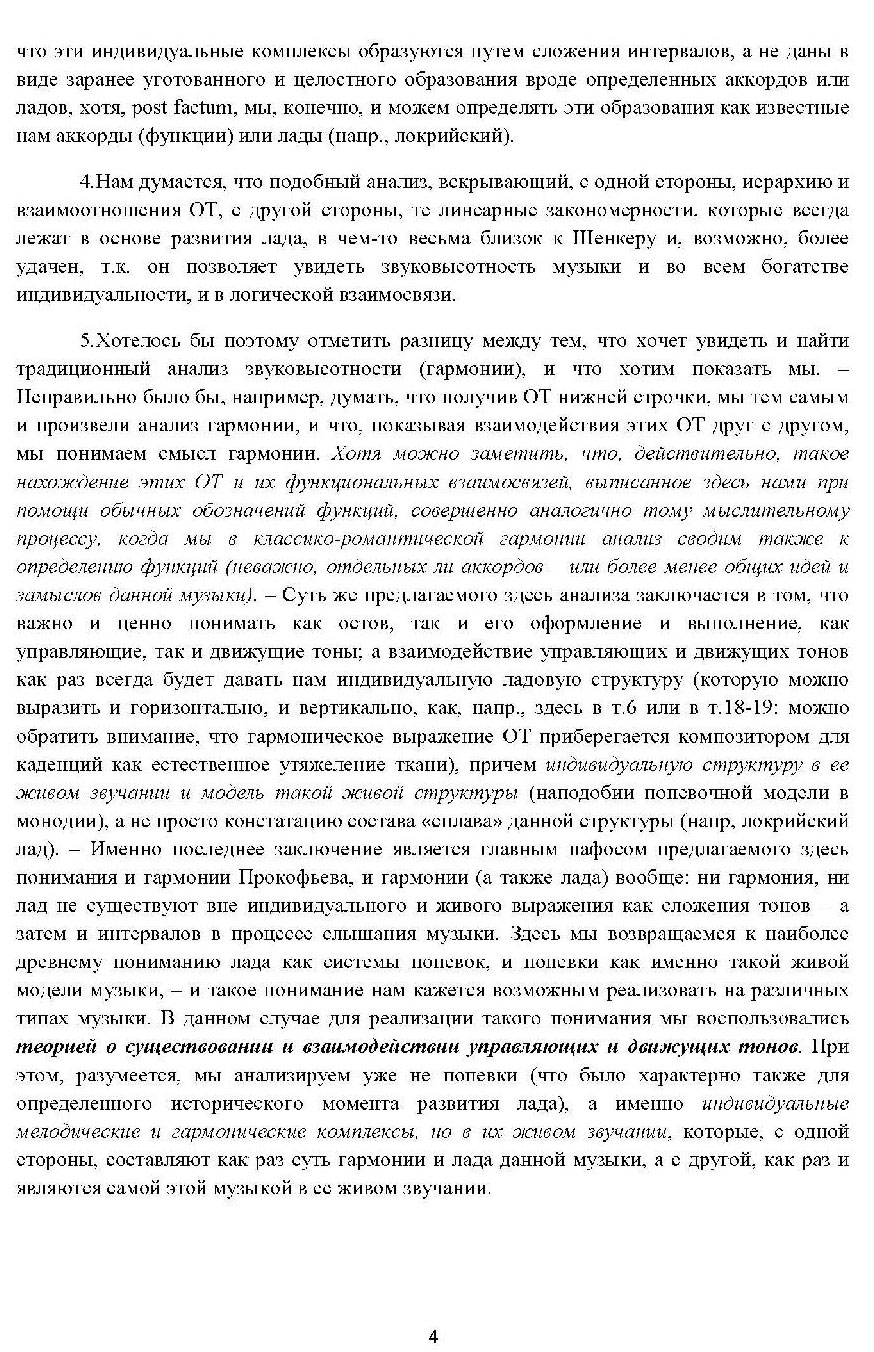 